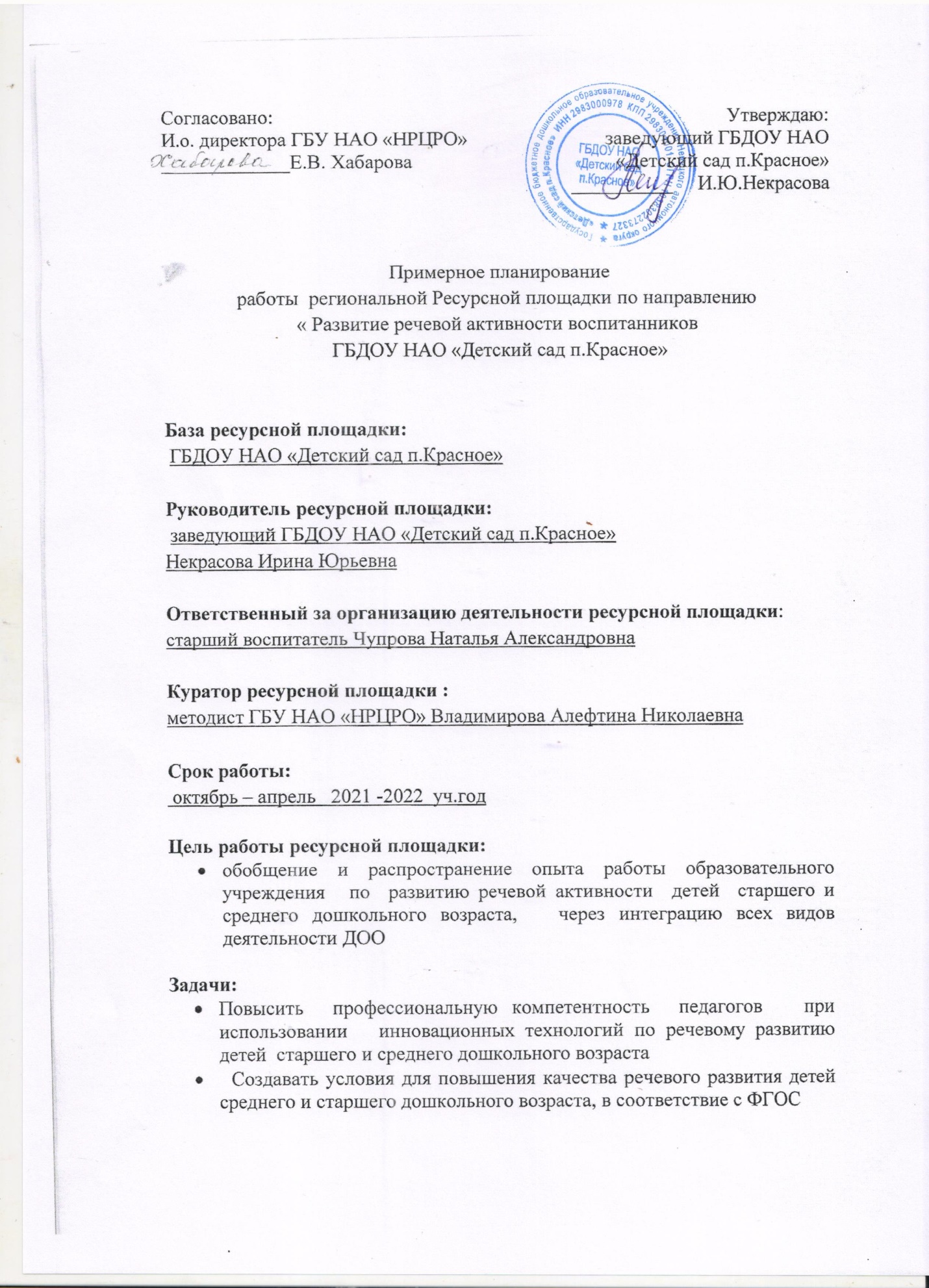 План  ИНФОРМАЦИОННАЯ КАРТАРегиональной Ресурсной площадки«  Развитие речевой активности воспитанников  ГБДОУ НАО «Детский сад п.Красное»на базе ГБДОУ НАО «Детский сад п.Красное»дата  мероприятие место проведения  участники ответственные   Октябрь  организация работы творческой группы по разработке и реализации плана работы ГБДОУ НАО « Детский сад п.Красное»педагоги ДОУ ст.воспитатель Чупрова Н.А. Октябрь  Издание приказа « О функционировании на базе ГБДОУ НАО «Детский сад п.Красное»  ресурсной площадки по направлению работы « Развитие речевой активности воспитанников  ГБДОУ НАО «Детский сад п.Красное»ГБДОУ НАО « Детский сад п.Красное»Заведующий ГБДОУ НАО «Детский сад п.Красное» Некрасова И.Ю. Октябрь  информирование родителей о работе ресурсной площадки ГБДОУ НАО « Детский сад п.Красное»педагоги и родители воспитанников ст.воспитатель Чупрова Н.А.педагоги ДОУ,   Октябрь  создание на официальном сайте ДОУ странички «Работа ресурсной  площадки»ГБДОУ НАО « Детский сад п.Красное»педагоги и родители воспитанников ст.воспитатель Чупрова Н.А.педагоги ДОУ,   Октябрь  Официальное  открытие ресурсной площадки на базе ГБДОУ НАО «Детский сад п.Красное» деловая игра « Речевое развитие дошкольника»ГБДОУ НАО « Детский сад п.Красное»Педагоги ст.воспитатель Чупрова Н.А.педагоги ДОУ,   Октябрь  Показательное мероприятие   ГБДОУ НАО « Детский сад п.Красное»Дети старшей группы дети  ст.воспитатель Чупрова Н.А.Пырерко Н.А.  Октябрь  Показательное мероприятие  ГБДОУ НАО « Детский сад п. Красное»  дети 2 младшей группы ст.воспитатель Чупрова Н.А. Выучейская О.Н.   Ноябрь Деловая игра ГБДОУ НАО « Детский сад п. Красное»Педагоги ДОУ ст.воспитатель Чупрова Н.А. Ноябрь Показательное мероприятие ОД  ГБДОУ НАО « Детский сад п.Красное» Дети подготовительной гр. ст.воспитатель Чупрова Н.А. Носова Т.А. - воспитатель  Ноябрь Показательное мероприятие ОД  ГБДОУ НАО « Детский сад п. Красное»Дети средней группы  ст.воспитатель Чупрова Н.А.Ледкова Н.А. - воспитатель   Ноябрь  Семинар – практикум  «Развитие речи у детей ОВЗ» ГБУНАО «НРЦРО»   Педагоги НАОст.воспитатель Чупрова Н.А. Красикова И.В. – учитель -логопед Выучейская А.А. - воспитатель  декабрь  Показательное мероприятие ОД  ГБДОУ НАО « Детский сад п.Красное» Дети подготовительной гр. ст.воспитатель Чупрова Н.А. Биссерова Ф.П. - воспитатель декабрь  Показательное мероприятие ОД  ГБДОУ НАО « Детский сад п. Красное»Дети средней группы  ст.воспитатель Чупрова Н.А. Выучейская А.А. - воспитатель  январьмастер – класс /  «Дидактические игры в развитии речи дошкольников», ГБДОУ НАО « Детский сад п.Красное»педагоги ДОУст.воспитатель Чупрова Н.А., педагоги ДОУянварьПоказательное мероприятие ОД  ГБДОУ НАО « Детский сад п.Красное» Дети  старшей группы гр. ст.воспитатель Чупрова Н.А. Соболева Н.Я. - воспитатель январьПоказательное мероприятие ОД  ГБДОУ НАО « Детский сад п. Красное»Дети подготовительной  группы  ст.воспитатель Чупрова Н.А.Красикова И.В. - воспитатель  февраль Показательное мероприятие ОД  ГБДОУ НАО « Детский сад п.Красное» Дети  старшей группы гр. ст.воспитатель Чупрова Н.А.Храпова Г.А.-  соц.педагогфевраль Показательное мероприятие ОД  ГБДОУ НАО « Детский сад п. Красное»Дети  1 младшей   группы  ст.воспитатель Чупрова Н.А. Платова Н.В. - воспитатель  мартПоказательное мероприятие ОД  ГБДОУ НАО « Детский сад п.Красное» Дети  старшей группы гр. ст.воспитатель Чупрова Н.А. Хатанзейская И.В.- воспитательмартПоказательное мероприятие ОД  ГБДОУ НАО « Детский сад п. Красное»Дети  1 младшей   группы  ст.воспитатель Чупрова Н.А.Баракулева А.И. - воспитатель  марттематическое развлечение «Мы рады Солнцу» ГБДОУ НАО « Детский сад п.Красное» педагоги ДОУ,  дети старшей , подготовительной группст.воспитатель Чупрова Н.А. выучейская А.А. воспитатель по ненецкому языку,педагоги ДОУмарт Семинар – практикум  «"«Волшебные колечки» как метод развития связной речи" ГБУНАО «НРЦРО»педагоги ДОО округаст.воспитатель Чупрова Н.А.  Носова Т.А. - воспитатель Ледкова Н.А. - воспитатель  итог работыитог работы   Отчет  «Работа РП  по направлению « Развитие речевой активности воспитанников  ГБДОУ НАО «Детский сад п.Красное»публикация материала на сайте ДОУ п.Красное  и ГБУ НАО «НРЦРО». Распечатка на бумажном носителе  ГБДОУ НАО « Детский сад п.Красное» педагоги ДОУ,  ст.воспитатель Чупрова Н.А.педагоги ДОУ,   итог работыитог работы   Отчет  «Работа РП  по направлению « Развитие речевой активности воспитанников  ГБДОУ НАО «Детский сад п.Красное»публикация материала на сайте ДОУ п.Красное  и ГБУ НАО «НРЦРО». Распечатка на бумажном носителе  ГБДОУ НАО « Детский сад п.Красное» педагоги ДОУ,  ст.воспитатель Чупрова Н.А.педагоги ДОУ,   итог работыитог работыЗакрытие ресурсной площадки ГБДОУ НАО « Детский сад п.Красное» педагоги ДОУ,  ст.воспитатель Чупрова Н.А.педагоги ДОУ,   №п/пПараметры информации Содержание информацииДанные об образовательной организации –региональной ресурсной площадкиДанные об образовательной организации –региональной ресурсной площадкиДанные об образовательной организации –региональной ресурсной площадки1.1.полное наименование государственное бюджетное дошкольное учреждение Ненецкого автономного округа «Детский сад п.Красное»1.2.Фамилия ,имя ,отчество руководителя Некрасова Ирина Юрьевна1.3.Вид ДООобщеразвивающего  вида 1.4.Количество детей 931.5.Количество педагогов 151.6.Почтовый адрес166715 п.Красное  Н.А.О. ул.Пролетарская д. 111.7.Телефон/ факс Тел. (81853) 31-2971.8.e - mailmdou-krasnoe@yandex.ru1.9.web - sitekrasnoesad.ruДанные о контактном лице по вопросам инновационной работы в образовательной организацииДанные о контактном лице по вопросам инновационной работы в образовательной организацииДанные о контактном лице по вопросам инновационной работы в образовательной организации2.1.Фамилия, имя ,отчествоЧупрова Наталья Александровна 2.2.Должность старший воспитатель2.3.Телефон/ факс Тел. (81853) 31-260, моб. 8-911-553-67-282.4.e - mailmdou-krasnoe@yandex.ru3.Данные о масштабе инновационной работы3.Данные о масштабе инновационной работы3.Данные о масштабе инновационной работы3.1.Приказ о присвоении статуса Ресурсной площадкиРаспоряжение ДОКС  НАО от24.09.2021 №801 - р3.2.Количество участников инновационной деятельности (обучающихся) Ресурсной площадки49 воспитанников 4.Данные о содержании инновационной работы4.Данные о содержании инновационной работы4.Данные о содержании инновационной работы4.1.Тема реализуемой инновационной программы Ресурсной площадки  Развитие речевой активности воспитанников  ГБДОУ НАО «Детский сад п.Красное»4.2.Сроки инновационной деятельности Ресурсной площадки 1.10.2021  - 31.04.20224.3.Цель инновационной  деятельности Ресурсной площадкиобобщение и распространение опыта работы образовательного учреждения  по  развитию речевой активности  детей дошкольного возраста,   через интеграцию всех видов деятельности ДОО5.Данные о полученных результатах5.Данные о полученных результатах5.Данные о полученных результатах5.1.Характеристика полученных результатов инновационной работы Ресурсной площадки5.2.Апробация или внедрение полученных результатов инновационной работы Ресурсной площадки5.3.Характеристика полученных результатов Ресурсной площадки5.4.Условия распространения и использование результатов Ресурсной площадки5.5Публикации в рамках инновационной деятельности Ресурсной площадки6. Данные о связях с другими учреждениями6. Данные о связях с другими учреждениями6. Данные о связях с другими учреждениями6.1.Партнёрство в рамках инновационной работы Ресурсной площадки